НазваниеАдресОтветственное лицоТелефон, факс, e-mailДата начала аккредитацииДата начала аккредитацииДата окончания аккредитацииООО Страховая компания «АСКОР»109263, г. Москва, Чистова, д.24А, пом. 7Ответственные лица по взаимодействию с ААУ «Солидарность»
Коломийский Александр Юрьевич
Токарчук Павел ЮрьевичТел. 8 (495) 984-21-06
доб. 30469, 30475
kay@taisu.ru
p.Tokarchuk@taisu.ruТел. 8 (495) 984-21-06
доб. 30469, 30475
kay@taisu.ru
p.Tokarchuk@taisu.ru08.12.202108.12.2022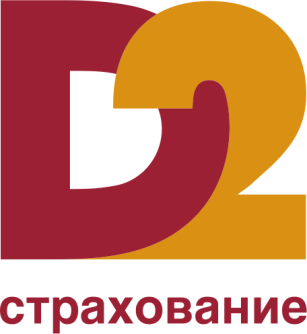 АО «Д2 Страхование»107078, г. Москва, ул. Каланчевская, д.29, стр.2, 8 этажОтветственное лицо по взаимодействию с ААУ «Солидарность»Клешнина Татьяна Витальевна
Вожинская Наталья ГеннадьевнаТелефон 8-800-7755-290 внутр. 203, 200+ 8 (923) 130 93 64+ 8(923)256 96 73Kleshnina@d2insur.ruVazhinskaya@d2insur.ruТелефон 8-800-7755-290 внутр. 203, 200+ 8 (923) 130 93 64+ 8(923)256 96 73Kleshnina@d2insur.ruVazhinskaya@d2insur.ru20.12.202120.12.2022ООО «Страховая компания «ТИТ»115088, г. Москва, 2-й Южнопортовый пр-д, дом 18, стр. 8Ответственное лицо по взаимодействию с ААУ «Солидарность» Вологдина АлинаТел. 8(909) 678-84-69vologdina@titins.ruТел. 8(909) 678-84-69vologdina@titins.ru27.01.202227.01.2023ООО «Международная страховая группа»119002ГОРОД МОСКВАПЕР. СИВЦЕВ ВРАЖЕКДОМ 29/16ЭТ 1 ПОМ III КОМ 4А,4Б,5Ответственное лицо по взаимодействию с ААУ «Солидарность»Потапенко Артём Петрович+ 7(929) 577-77-51pap@iig-ltd.com+ 7(929) 577-77-51pap@iig-ltd.com22.08.202222.08.2023